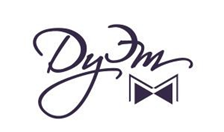 ПОЛОЖЕНИЕО IX РОССИЙСКОМ КОНКУРСЕ ЮНЫХ ПИАНИСТОВ«ДУЭТ» - «ДРУЖБА ГОРОДОВ РОССИИ»Общие положения1.1. IX Российский конкурс юных пианистов «Дуэт» - «Дружба городов России» (далее – Конкурс) пройдет 26-27 мая 2018 года в городе Москве.1.2. Впервые Конкурс прошел в 2010 году в Москве и проводился ежегодно в разных городах России: Великий Новгород (2011), Киров (2012), Ярославль (2013), Боровичи (2014), Москва (2015), Санкт-Петербург (2016), Великий Новгород (2017).2. Учредители, организаторы, партнеры2.1. 	Департамент культуры города Москвы	Государственное бюджетное учреждение дополнительного образования 	г.Москвы «Детская школа искусств имени И.Ф.Стравинского»2.2. Партнеры:Представительство «Steinway&Sons" в РоссииДепутат Московской городской Думы Валерий Петрович СкобиновГазета «Музыкальное обозрение»Радио "Орфей"Некоммерческая организация Фонд поддержки и развития детского образования и культуры «МИТЮША» 3. Цели и задачи3.1. Раскрытие духовного, интеллектуального и культурного потенциала детей через искусство;3.2. Развитие навыков ансамблевого исполнительства юных пианистов;3.3. Активизация творческой деятельности, выявление и поддержка одарённых детей;3.4. Сохранение и развитие традиций фортепианного дуэта;3.5. Популяризация музыкальных произведений для двух фортепиано и для фортепиано в 4 руки;3.6. Творческое взаимодействие, обмен педагогическим опытом преподавателей регионов России.4. Порядок, сроки и условия проведения4.1. К участию в Конкурсе приглашаются учащиеся детских музыкальных школ и детских школ искусств в возрасте до 15 лет включительно.4.2. Участники распределяются по следующим возрастным категориям:1 возрастная категория –7 - 8 лет;2 возрастная категория – 9 - 10 лет;3 возрастная категория – 11 - 12 лет;4 возрастная категория – 13 - 15 лет.4.3. Возрастная категория определяется по дате рождения старшего участника дуэта на 26 мая 2018 года.4.4. Программные требования:Дуэт исполняет два произведения для фортепиано в четыре руки или для двух фортепиано (для всех возрастных категорий):1. Произведение композиторов второй половины 20 века;2. Произведение по выбору участников.4.5. Программа исполняется наизусть.5. Жюри конкурса5.1. Кузнецова Елена Ивановна – председатель жюри, Заслуженная артистка Российской Федерации, профессор кафедры специального фортепиано Московской государственной консерватории имени П.И. Чайковского; участвует в работе EPTA (European piano teachers association – Объединение педагогов фортепиано) в России, член редколлегии журнала «Фортепиано».Оганезова Тамара Дмитриевна – Заслуженная артистка Российской Федерации, преподаватель камерного ансамбля Академического музыкального училища при Московской государственной консерватории им. П.И. Чайковского.Фишер Елена Александровна – методист по учебным дисциплинам в области искусства (фортепиано) Дирекции образовательных программ в сфере культуры и искусства Департамента культуры города Москвы, руководитель методического центра «Фортепиано», лауреат Общероссийского конкурса «Лучший преподаватель детской школы искусств»Силиванова Ирина Витальевна – лауреат международных и всероссийских конкурсов фортепианных дуэтов, старший преподаватель камерного ансамбля Российской Академии музыки имени Гнесиных.Пурыжинский Максим Владимирович – лауреат международных и всероссийских конкурсов фортепианных дуэтов, преподаватель камерного ансамбля МГК им. П.И.Чайковского, член жюри международных и российских конкурсов фортепианных дуэтов и камерной музыки.  5.2.3. Жюри определяет победителей в каждой возрастной категории. Решение жюри окончательное и пересмотру не подлежит.5.2. Жюри имеет право не присуждать все звания, делить звания между несколькими участниками в каждой из возрастных категорий, учреждать специальные дипломы и призы, поощрять участников и преподавателей.6. Награждение победителей6.1. По итогам выступлений участникам Конкурса могут быть присуждены следующие звания:Гран-при – присуждается абсолютному победителю независимо от возрастной категории;Лауреат I степени;Лауреат II степени;Лауреат III степени;Дипломант.6.2. Преподаватели, подготовившие участников Конкурса, получат грамоты.7. Финансовые условия7.1. Расходы, связанные с размещением и питанием участников Конкурса, оплачиваются за счет средств участников или направляющей их организации.7.2. Организационный взнос за участие в Конкурсе составляет 2000 рублей с одной заявки.7.3. В случае неявки участника на Конкурс организационный взнос не возвращается.7.4. Реквизиты для оплаты организационного взноса:Некоммерческая организация Фонд поддержки и развития детского образования и культуры «МИТЮША»ИНН 7733092580/КПП 773301001ПАО Сбербанк г.МоскваОГРН 1027739251980ОКПО 51081537р/с 40703810538020100115БИК 044525225к/с 30101810400000000225В назначении платежа необходимо указать: Целевой взнос «Дуэт», Фамилии участников.8. Необходимые документы, заявка8.1. Перед подачей заявки необходимо подготовить следующие документы в электронном виде:Скан-копия свидетельства о рождении или паспорта каждого участника;Цветная фотография каждого участника дуэта (рекомендуемое разрешение 1000x1500 пикселей);Скан-копия документа, подтверждающего оплату организационного взноса.8.2. Заявка на участие в конкурсе оформляется в электронном виде одним из способов:На официальном сайте ГБУДО г. Москвы «Детская школа искусств им. И.Ф. Стравинского» http://stravinskiy.arts.mos.ru/ в разделе «Творчество»;По прямой ссылке:http://dshi-mitino.ru/quest_bull.php?action=form_quest_users&question_basa_copy_id=138.3. Заявки принимаются с 01 февраля до 15 апреля 2018 года.